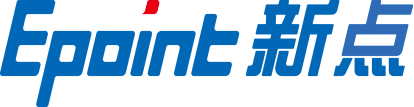 湖州市安吉县公共资源交易系统（市域一体）平台服务费缴纳操作手册一、首先保证单位信息已在湖州市公共资源交易系统中审核通过，点击右侧快捷入口、点击平台服务费菜单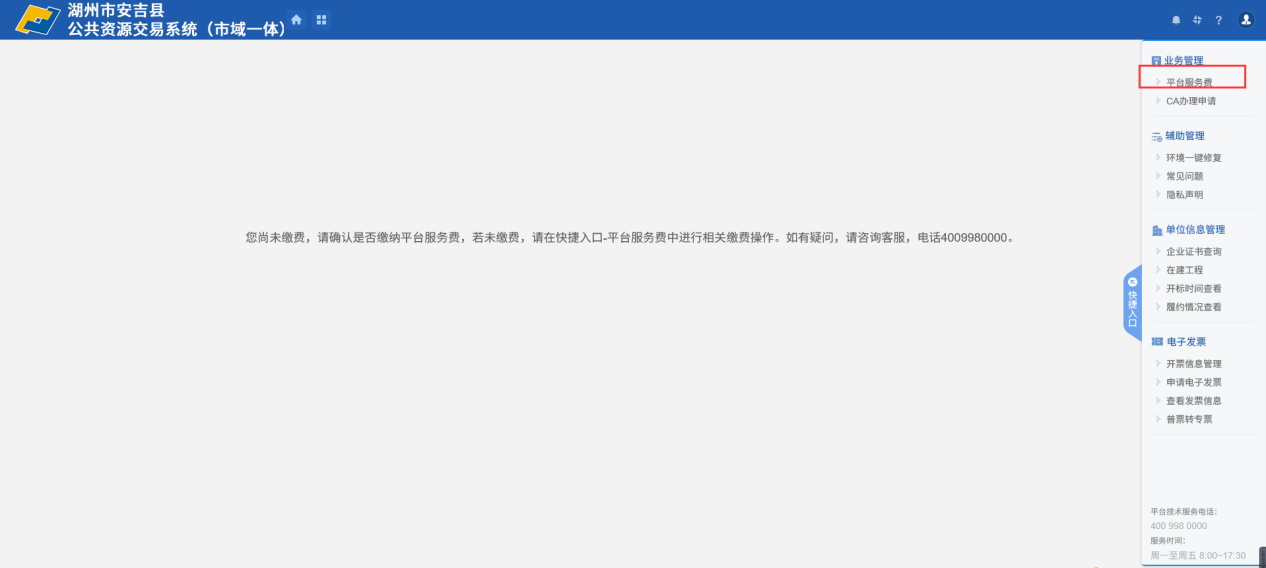 二、点击新增平台服务费进入缴费页面，填写信息后点击下一步，支付成功提交申请即可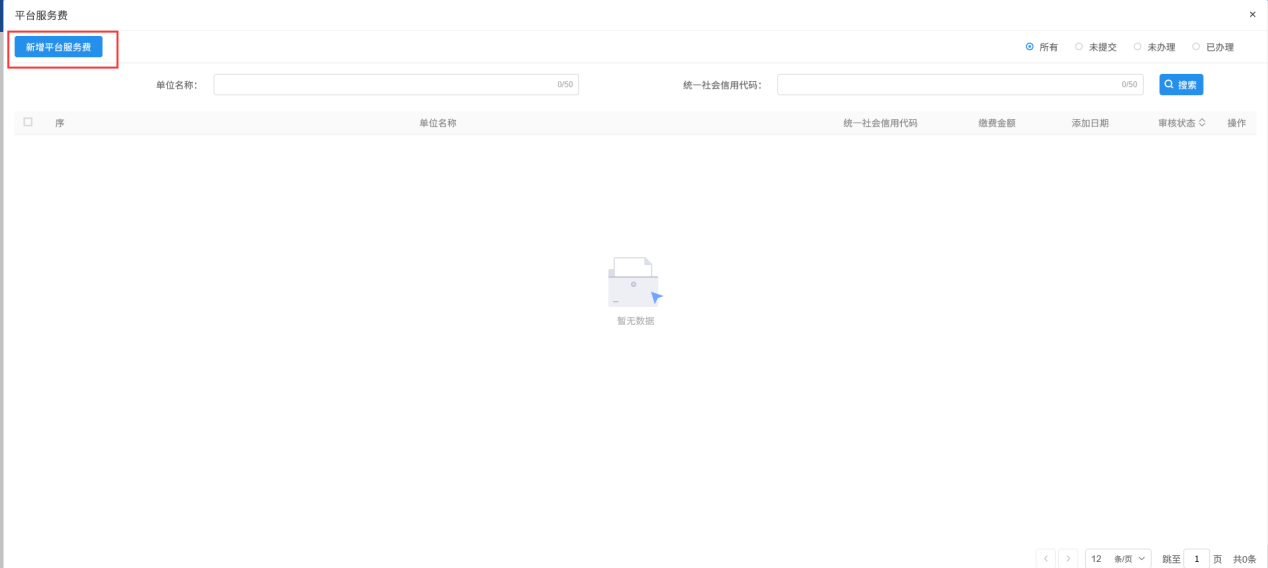 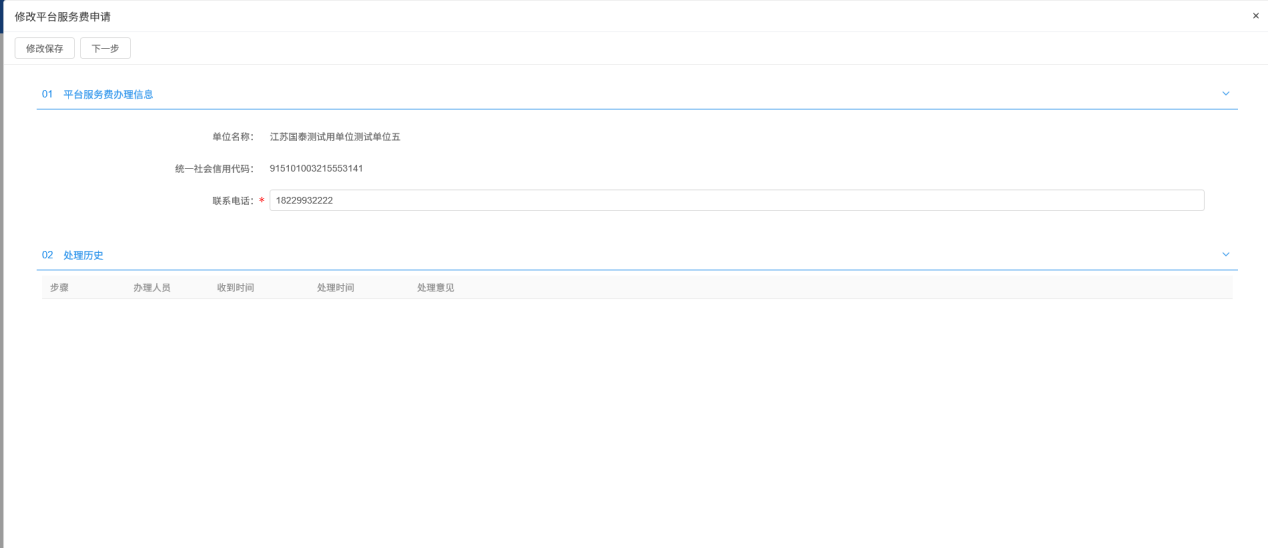 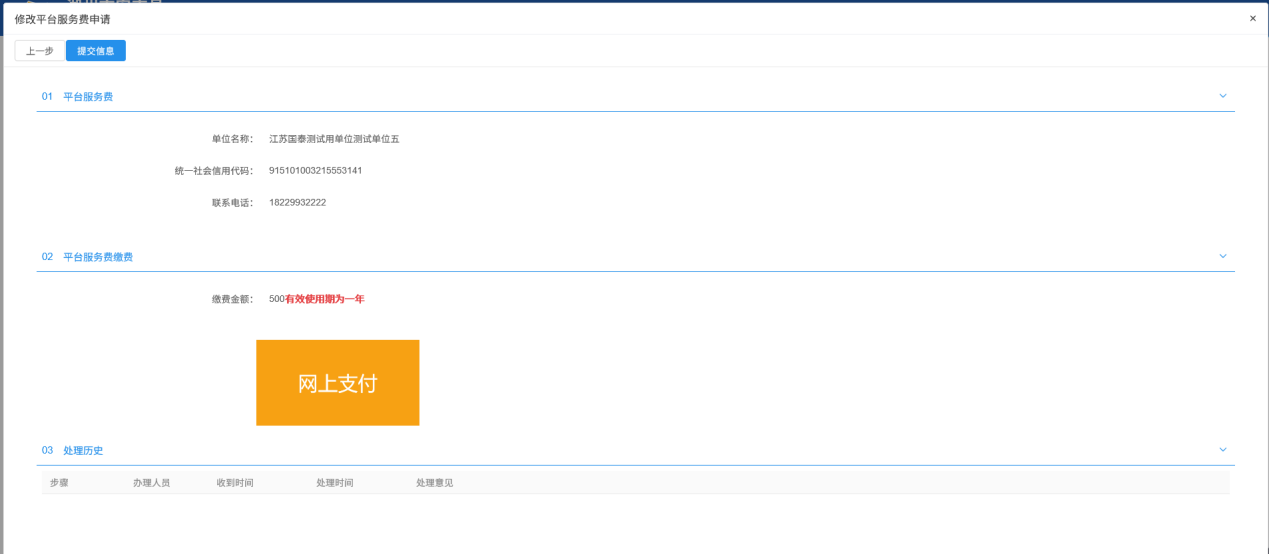 